АДМИНИСТРАЦИЯ НОВОПОЛЯНСКОГО СЕЛЬСКОГО ПОСЕЛЕНИЯ АПШЕРОНСКОГО РАЙОНА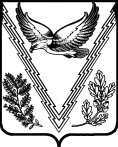 ПОСТАНОВЛЕНИЕот 06.11.2020 года                                                                       №118                                               пос.Новые ПоляныОб утверждении ведомственного перечня отдельных видов товаров, работ, услуг, в отношении которых администрацией Новополянского сельского поселения Апшеронского района определены требования к потребительским свойствам (в том числе цены товаров, работ, услуг)В соответствии со статьёй 19 Федерального закона от 05 апреля 2013 года № 44-ФЗ «О контрактной системе в сфере закупок товаров, работ, услуг для обеспечения государственных и муниципальных нужд» и постановлением администрации Новополянского сельского поселения Апшеронского района от  28.10.2020 года №104 «Об утверждении Правил определения требований к отдельным видам товаров, работ, услуг (в том числе предельные цены товаров, работ, услуг), закупаемым администрацией Новополянского сельского поселения Апшеронского района и подведомственными ей муниципальными казенными учреждениями» п о с т а н о в л я ю: 1. Утвердить ведомственный перечень отдельных видов товаров, работ, услуг, в отношении которых администрацией Новополянского сельского поселения Апшеронского района определены требования к потребительским свойствам (в том числе цены товаров, работ, услуг) (прилагается).2. Организационному отделу администрации Новополянского сельского поселения Апшеронского района (Мельникова О.П.) разместить настоящее постановление на официальном сайте администрации Новополянского сельского поселения Апшеронского района в информационно-телекоммуникационной сети «Интернет», специалисту 2 категории  администрации Новополянского сельского поселения Апшеронского района (Козырева И.С.) разместить в соответствии с Федеральным законом от 05 апреля 2013 год  № 44-ФЗ «О контрактной системе в сфере закупок товаров, работ, услуг для обеспечения государственных и муниципальных нужд» в единой информационной системе на сайте zakupki.gov.ru.3. Контроль за выполнением настоящего постановления оставляю за собой.4. Постановление вступает в силу со дня его подписания.Исполняющий обязанности главы Новополянского сельского поселенияАпшеронского района			                                               О.П. Мельникова